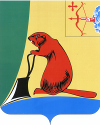 Разослать: дело, прокуратура, бюллетень, бухгалтерия, отдел экономики и прогнозирования, финансовое управление, отдел жизнеобеспечения.МУНИЦИПАЛЬНАЯ ПРОГРАММА Тужинского муниципального района« РАЗВИТИЕ ТРАНСПОРТНОЙ ИНФРАСТРУКТУРЫ» на 2026-2031 годыпгт ТУЖА2023ПАСПОРТМуниципальной программы Тужинского муниципального района    «Развитие транспортной инфраструктуры» на 2026- 2031 годы1.Общая характеристика сферы реализации муниципальной программы, в том числе формулировки основных проблем в указанной сфере и прогноз ее развития      Транспортный комплекс является важнейшим сектором любой современной экономики. Его прогрессивное развитие обуславливается тенденциями роста базовых отраслей экономики и промышленности.    Географическое положение Тужинского района предопределило его тесное взаимодействие с другими районами области и соседними регионами. По территории района проходит федеральная   дорога «Вятка», связывающая   г.Киров с республикой Марий Эл, благодаря которой районный центр пгт Тужа имеет устойчивую связь с областным центром, городами Яранск и Котельнич.Транспортная доступность является важной составляющей комфортности жизнедеятельности граждан, обеспечивающей свободу передвижения и мобильности населения. Сегодня обеспеченность дорогами становится все более важной составляющей жизни людей и экономического развития района.         Высокая социальная значимость транспортной системы в Тужинском районе объясняется низким уровнем компактности проживания населения на территории района. Сегодня 64 % населенных пунктов имеют численность проживания населения менее 100 человек.  В 2009 году дороги вне границ населенных пунктов были переданы из областной собственности в собственность муниципального района. Протяженность автомобильных дорог общего пользования местного значения вне границ населенных пунктов составляет , в том числе:     а/ бетонное покрытие – 63,2 км;      щебеночное                - ;      гравийное                    - ;      грунтовое                     - ;    Все эти автодороги построены более 35-40 лет назад и капитальному ремонту ни одна из них не подвергалась.  Поэтому почти все дорожные одежды отслужили по 2,5-3,0   нормативных срока и находятся в неудовлетворительном состоянии. Такое состояние автомобильных дорог приводит к тому, что доля транспортных затрат в себестоимости продукции сельского хозяйства достигает 29%. Основной причиной сложившейся ситуации с дорогами является хроническое недофинансирование отрасли в течении многих лет из-за дефицитов бюджетов всех уровней. Таким образом, низкое качество автомобильных дорог, наличие большого  количества  населенных  пунктов с малочисленным населением  приводит  к  значительным  затратам  районного  бюджета на содержание   социальной  инфраструктуры, отрицательно  влияет на качество оказываемых услуг и комфортность проживания. В районе 122,2 км дорог вне границ населенных пунктов не отвечают нормативным требованиям, что составляет 68,3 % от общей протяженности дорог вне поселений.  Для того, чтобы не допустить увеличения этого показателя, нужно ежегодно ремонтировать по 1,5 км автодорог. В 2026-2031 году планируется отремонтировать отдельные участки автодорог общего пользования местного значения вне границ населенных пунктов.     Большое  значение для поддержания дорог в проезжем состоянии и приведения их в нормативное состояние  имеет выполнение работ по содержанию автомобильных дорог общего пользования местного значения вне границ населенных пунктов. Для того, чтобы содержать дороги на допустимом уровне, в 2026-2031 гг потребуется около 130 млн. рублей. Значительная часть средств пойдет на восстановление изношенных верхних слоев асфальтобетонных покрытий на отдельных участках дорог и восстановление поперечного профиля и ровности проезжей части гравийных и щебеночных покрытий с добавлением нового материала.   Для  обеспечения  сохранности  автомобильных дорог от разрушения в период весенней распутицы необходимо предельно ограничить движение большегрузных транспортных средств. В соответствии с действующим законодательством это достигается установлением ограничения максимальной  нагрузки на ось автомобиля. Контроль ограничения осуществляется  путем взвешивания на специальных весах. Поэтому необходимо приобрести передвижной  комплекс весового оборудования.                                                      Транспортный   комплекс   Тужинского района   включает в себя дорожное хозяйство и автомобильный транспорт. Перевозкой пассажиров  в районе  занимается  МУП  «Тужинское   автотранспортное предприятие». Повышение социальной активности населения отражается положительно на показателях работы по перевозке пассажиров в Киров. Статистические  данные  показывают  снижение пассажирооборота.  Снижение перевозок пассажиров связано с увеличением обеспеченности населения собственными автомобилями, сокращением численности наиболее мобильного трудоспособного населения Тужинского района, ростом перевозок частными маршрутными такси и низким уровнем комфортности автобусов МУП «Тужинское автотранспортное предприятие», особенно на междугородних маршрутах.  На уровень безопасности и качество оказываемых услуг влияет состояние автобусного парка. На сегодняшний день износ автобусов составляет 80%.     Основной проблемой неразвитости транспортной инфраструктуры является недостаток финансовых средств в бюджете района на   ремонт   и   содержание    автомобильных   дорог общего пользования местного значения. На решение данных проблем транспортной инфраструктуры направлена муниципальная программа Тужинского муниципального района «Развитие транспортной инфраструктуры» на 2026- 2031 годы.2.	Приоритеты муниципальной политики в соответствующей сфере реализации муниципальной программы, цели, задачи, целевые показатели эффективности реализации муниципальной программы, описание ожидаемых конечных результатов муниципальной программы, сроков и этапов реализации муниципальной программыСогласно Федеральному закону от 08.11.2007 № 257-ФЗ (ред. от 04.08.2023) 
«Об автомобильных дорогах и о дорожной деятельности в Российской Федерации и о внесении изменений в отдельные законодательные акты Российской Федерации», Федеральному закону от 10.12.1995 № 196-ФЗ (ред. от 14.04.2023) «О безопасности дорожного движения», стратегии социально-экономического развития муниципального образования Тужинский муниципальный район Кировской области на период до 2030 года, одним из направлений улучшения условий проживания населения и ведения бизнеса является направление - развитие транспортной инфраструктуры Тужинского района с повышением уровня ее безопасности, доступности и качества услуг для населения. Развитая транспортная инфраструктура поможет снизить средний  расход топлива автомобильного транспорта, снизить  объем потребляемых энергоносителей, снизить долю транспортных затрат в себестоимости продукции, что приведет к повышению энергоэффективности экономики в целом.      Для достижения поставленной цели должны быть решены следующие задачи:увеличение протяженности автомобильных дорог общего пользования местного значения вне границ населенных пунктов, соответствующих нормативным требованиям;поддержание автомобильных дорог общего пользования местного значения вне границ населенных пунктов, протяженностью 182,5 км  и искусственных сооружений на них на уровне, соответствующим нормативным требованиям, путем содержания данных дорог и искусственных сооружений на них;поддержание автомобильных дорог общего пользования местного значения вне границ населенных пунктов и искусственных сооружений на них на уровне, соответствующем нормативным требованиям, путем содержания данных автодорог и искусственных сооружений на них;обеспечение регулярного автобусного сообщения на маршрутах с низким пассажиропотоком.      Целевыми показателями эффективности реализации муниципальной программы являются: - протяженность отремонтированных автомобильных дорог общего пользования местного значения вне границ населенных пунктов, км.Значение показателя определяется в соответствии с данными Территориального органа Федеральной службы государственной статистики по Кировской области (далее – Кировстат), статистической отчетностью по форме № 3-ДГ «Сведения об автомобильных дорогах общего и не общего пользования местного значения и искусственных сооружений на них»;- доля протяженности автомобильных дорог общего пользования местного значения вне границ населенных пунктов, не отвечающих нормативным требованиям, в общей протяженности автомобильных дорог общего пользования местного значения вне границ населенных пунктов, %.Значение показателя определяется в соответствии с данными Территориального органа Федеральной службы государственной статистики по Кировской области (далее – Кировстат), статистической отчетностью по форме № 3-ДГ «Сведения об автомобильных дорогах общего и не общего пользования местного значения и искусственных сооружений на них»;- доля населения, проживающего в населенных пунктах, не имеющих регулярного автобусного сообщения с административным центром муниципального района, в общей численности населения муниципального района, %. Значение показателя определяется в соответствии с данными, представляемыми районом в Правительство Кировской области для оценки эффективности деятельности органов местного самоуправления городских округов и муниципальных районов в соответствии с Приложением к форме № 1-МО Приказа Росстата «Об утверждении формы» от 29.11.2011 № 492.- содержание автомобильных дорог общего пользования местного значения вне границ населенных пунктов, км.Значение показателя определяется в соответствии с данными Тужинской районной Думы Кировской области и перечнем автодорог в муниципальной собственности Тужинского муниципального района.Сведения о целевых показателях эффективности реализаци муниципальной программы отражены в Приложении к Программе №2         За период реализации муниципальной программы предполагается достичь следующих результатов:отремонтировать более 3,5 км автомобильных дорог общего пользования местного значения вне границ населенных пунктов;сократить долю протяженности автомобильных дорог общего пользования местного значения вне границ населенных пунктов, не отвечающих нормативным требованиям, в общей протяженности автомобильных дорог общего пользования местного значения вне границ населенных пунктов до 66,6%;сократить долю населения, проживающего в населенных пунктах, не имеющих регулярного автобусного сообщения с административным центром муниципального района, в общей численности населения муниципального района до 0,0%;обеспечить сохранность автомобильных дорог общего пользования местного значения вне границ населенных пунктов 182,5 км;Срок реализации муниципальной программы рассчитан на 6 лет (на период с 2026 по 2031 год). Разделение муниципальной программы на этапы не предусматривается. 3.Обобщенная характеристика мероприятий муниципальной программы     Мероприятия программы исходят из реально существующих потребностей Тужинского района, направлены на обеспечение доступности и качества транспортных услуг населению в соответствии с социальными стандартами.Мероприятия программы разработаны в целях:приведения существующей автодорожной сети в нормативное транспортно-эксплуатационное состояние в рамках содержания дорог и их ремонта;обеспечение безопасности дорожного движения на автомобильных дорогах в рамках ремонта и содержания дорог.   В условиях ограниченности бюджетного финансирования приоритет отдается содержанию и ремонту дорог общего пользования местного значения вне границ населенных пунктов Перечень программных мероприятий приведен в приложении №1 к Муниципальной программе.4.Основные меры правового регулирования в сфере реализации муниципальной программы Для реализации муниципальной программы необходимо принятие нормативных правовых актов, направленных на достижение цели и конечного результата муниципальной программы, которые приведены в приложении № 3. Разработка и утверждение дополнительных нормативных правовых актов Тужинского муниципального района Кировской области будут осуществлены в случае внесения изменений и (или) принятия на областном и районном уровнях нормативных правовых актов, затрагивающих сферу реализации муниципальной программы.5. Ресурсное обеспечение муниципальной программыМероприятия муниципальной программы реализуются за счет областного и местного бюджетов. общий объем финансирования муниципальной программы составит 118 540,400 тыс.. рублей, в том числе:средства областного бюджета –  85842,00 тыс. рублей;средства местного бюджета – 32698,400  тыс. рублей Финансирование муниципальной программы за счет областного бюджета планируется в рамках государственной программы Кировской области «Развитие транспортной системы» Расходы на реализацию муниципальной программы за счет средств районного бюджета  приведены в приложении № 4. Прогнозная (справочная) оценка ресурсного обеспечения реализации муниципальной программы за счет всех источников финансирования приведена в приложении № 5.При определении объема финансирования мероприятий по выполнению ремонта и строительства автомобильных дорог общего пользования местного значения вне границ населенных пунктов и искусственных сооружений на них используется метод нормативных затрат с применением индексов-дефляторов для инвестиций в основной капитал, установленных Министерством экономического развития Российской Федерации.При определении объемов финансирования мероприятий по выполнению проектных работ используется расчетный метод прямых затрат по каждому объекту индивидуально с применением индексов-дефляторов для инвестиций в основной капитал, установленных Министерством экономического развития Российской Федерации.При определении объема финансирования мероприятий по обеспечению безопасности дорожного движения и развитию транспортной системы используется аналоговый метод оценки затрат по средней стоимости мероприятий с применением индексов-дефляторов для инвестиций в основной капитал, установленных Министерством экономического развития Российской Федерации.Объемы финансирования мероприятий муниципальной программы могут изменяться в зависимости от возможностей бюджетов и результатов оценки эффективности реализации муниципальной программы6. Анализ рисков реализации муниципальной программы и описание мер управления рискамиПри реализации муниципальной программы могут возникнуть следующие группы рисков:____________________________                   Приложение № 2 к муниципальной                    программеСведения о целевых показателях эффективностиреализации муниципальной программы______________                   Приложение № 3 к муниципальной                    ПрограммеСведения об основных мерах правового регулирования в сфере реализации муниципальной программы____________________                   Приложение № 4 к муниципальной                    программеРесурсное обеспечение реализации муниципальной программы за счет средств местного бюджета____________________                   Приложение № 5 к муниципальной                    программеРесурсное обеспечениереализации муниципальной программыза счет всех источников финансирования
____________________АДМИНИСТРАЦИЯ ТУЖИНСКОГО МУНИЦИПАЛЬНОГО РАЙОНА КИРОВСКОЙ ОБЛАСТИАДМИНИСТРАЦИЯ ТУЖИНСКОГО МУНИЦИПАЛЬНОГО РАЙОНА КИРОВСКОЙ ОБЛАСТИАДМИНИСТРАЦИЯ ТУЖИНСКОГО МУНИЦИПАЛЬНОГО РАЙОНА КИРОВСКОЙ ОБЛАСТИАДМИНИСТРАЦИЯ ТУЖИНСКОГО МУНИЦИПАЛЬНОГО РАЙОНА КИРОВСКОЙ ОБЛАСТИАДМИНИСТРАЦИЯ ТУЖИНСКОГО МУНИЦИПАЛЬНОГО РАЙОНА КИРОВСКОЙ ОБЛАСТИПОСТАНОВЛЕНИЕПОСТАНОВЛЕНИЕПОСТАНОВЛЕНИЕПОСТАНОВЛЕНИЕПОСТАНОВЛЕНИЕ12.10.2023№ 254пгт Тужапгт Тужапгт ТужаОб утверждении муниципальной программы Тужинского муниципального района «Развитие транспортной инфраструктуры» на 2026 – 2031 годыОб утверждении муниципальной программы Тужинского муниципального района «Развитие транспортной инфраструктуры» на 2026 – 2031 годыОб утверждении муниципальной программы Тужинского муниципального района «Развитие транспортной инфраструктуры» на 2026 – 2031 годыОб утверждении муниципальной программы Тужинского муниципального района «Развитие транспортной инфраструктуры» на 2026 – 2031 годыОб утверждении муниципальной программы Тужинского муниципального района «Развитие транспортной инфраструктуры» на 2026 – 2031 годыВ соответствии с постановлениями администрации Тужинского муниципального района от 28.07.2023 № 170 «Об утверждении перечня муниципальных программ Тужинского муниципального района Кировской области» и от 19.02.2015 № 89 «О разработке, реализации и оценке эффективности реализации муниципальных программ Тужинского муниципального района», администрация Тужинского муниципального района ПОСТАНОВЛЯЕТ:1. Утвердить муниципальную программу Тужинского муниципального района «Развитие транспортной инфраструктуры» на 2026 – 2031 годы согласно приложению. 2. Настоящее постановление вступает в силу с момента опубликования в Бюллетене муниципальных нормативных правовых актов органов местного самоуправления Тужинского муниципального района Кировской области. 3. Контроль за исполнением настоящего постановления оставляю за собой. В соответствии с постановлениями администрации Тужинского муниципального района от 28.07.2023 № 170 «Об утверждении перечня муниципальных программ Тужинского муниципального района Кировской области» и от 19.02.2015 № 89 «О разработке, реализации и оценке эффективности реализации муниципальных программ Тужинского муниципального района», администрация Тужинского муниципального района ПОСТАНОВЛЯЕТ:1. Утвердить муниципальную программу Тужинского муниципального района «Развитие транспортной инфраструктуры» на 2026 – 2031 годы согласно приложению. 2. Настоящее постановление вступает в силу с момента опубликования в Бюллетене муниципальных нормативных правовых актов органов местного самоуправления Тужинского муниципального района Кировской области. 3. Контроль за исполнением настоящего постановления оставляю за собой. В соответствии с постановлениями администрации Тужинского муниципального района от 28.07.2023 № 170 «Об утверждении перечня муниципальных программ Тужинского муниципального района Кировской области» и от 19.02.2015 № 89 «О разработке, реализации и оценке эффективности реализации муниципальных программ Тужинского муниципального района», администрация Тужинского муниципального района ПОСТАНОВЛЯЕТ:1. Утвердить муниципальную программу Тужинского муниципального района «Развитие транспортной инфраструктуры» на 2026 – 2031 годы согласно приложению. 2. Настоящее постановление вступает в силу с момента опубликования в Бюллетене муниципальных нормативных правовых актов органов местного самоуправления Тужинского муниципального района Кировской области. 3. Контроль за исполнением настоящего постановления оставляю за собой. В соответствии с постановлениями администрации Тужинского муниципального района от 28.07.2023 № 170 «Об утверждении перечня муниципальных программ Тужинского муниципального района Кировской области» и от 19.02.2015 № 89 «О разработке, реализации и оценке эффективности реализации муниципальных программ Тужинского муниципального района», администрация Тужинского муниципального района ПОСТАНОВЛЯЕТ:1. Утвердить муниципальную программу Тужинского муниципального района «Развитие транспортной инфраструктуры» на 2026 – 2031 годы согласно приложению. 2. Настоящее постановление вступает в силу с момента опубликования в Бюллетене муниципальных нормативных правовых актов органов местного самоуправления Тужинского муниципального района Кировской области. 3. Контроль за исполнением настоящего постановления оставляю за собой. В соответствии с постановлениями администрации Тужинского муниципального района от 28.07.2023 № 170 «Об утверждении перечня муниципальных программ Тужинского муниципального района Кировской области» и от 19.02.2015 № 89 «О разработке, реализации и оценке эффективности реализации муниципальных программ Тужинского муниципального района», администрация Тужинского муниципального района ПОСТАНОВЛЯЕТ:1. Утвердить муниципальную программу Тужинского муниципального района «Развитие транспортной инфраструктуры» на 2026 – 2031 годы согласно приложению. 2. Настоящее постановление вступает в силу с момента опубликования в Бюллетене муниципальных нормативных правовых актов органов местного самоуправления Тужинского муниципального района Кировской области. 3. Контроль за исполнением настоящего постановления оставляю за собой. В соответствии с постановлениями администрации Тужинского муниципального района от 28.07.2023 № 170 «Об утверждении перечня муниципальных программ Тужинского муниципального района Кировской области» и от 19.02.2015 № 89 «О разработке, реализации и оценке эффективности реализации муниципальных программ Тужинского муниципального района», администрация Тужинского муниципального района ПОСТАНОВЛЯЕТ:1. Утвердить муниципальную программу Тужинского муниципального района «Развитие транспортной инфраструктуры» на 2026 – 2031 годы согласно приложению. 2. Настоящее постановление вступает в силу с момента опубликования в Бюллетене муниципальных нормативных правовых актов органов местного самоуправления Тужинского муниципального района Кировской области. 3. Контроль за исполнением настоящего постановления оставляю за собой. Глава Тужинского муниципального района  Л.В.БледныхГлава Тужинского муниципального района  Л.В.БледныхПОДГОТОВЛЕНОЗаведующий отделом жизнеобеспечения администрации Тужинского муниципального районаН.Ю. НогинаСОГЛАСОВАНОПервый заместитель главы администрацииТужинского муниципального района по экономике и финансам –начальник финансового управленияТ.А. ЛобановаУправляющий делами – начальникуправления делами администрации Тужинского муниципального районаС.И. ШишкинаГлавный специалист-юрист отделаорганизационно-правовой и кадровой работы администрации Тужинскогомуниципального районаИ.О. ТокмянинаПриложениеУТВЕРЖДЕНА                                                                       постановлением администрацииТужинского муниципального района от  12.10.2023   № 254Ответственный исполнитель муниципальной программыАдминистрация Тужинского муниципального районаСоисполнители программыМУП «Тужинское автотранспортное предприятие» Наименование подпрограммотсутствуютЦели муниципальной Программыразвитие транспортной инфраструктуры с повышением уровня безопасности, доступности и качества услуг транспортного комплекса для населения, интеграцией в российское транспортное пространство в соответствии со стратегическими планами социально-экономического развития района.Задачи муниципальной Программы увеличение протяженности автомобильных дорог общего пользования местного значения соответствующих нормативным требованиям;поддержание автомобильных дорог общего пользования местного значения вне границ населенных пунктов и искусственных сооружений на них на уровне, соответствующем нормативным требованиям, путем содержания автодорог и искусственных сооружений на них;обеспечение регулярного автобусного сообщения на маршрутах с низким пассажиропотоком;Целевые показатели эффективности реализации муниципальной программыпротяженность отремонтированных автомобильных дорог общего пользования местного значения вне границ населенных пунктов, км;доля протяженности автомобильных дорог общего пользования местного значения вне границ населенных пунктов, не отвечающих нормативным требованиям, в общей протяженности автомобильных дорог общего пользования местного значения вне границ населенных пунктов, %;доля населения, проживающего в населенных пунктах, не имеющих регулярного автобусного (или) сообщения с административным центром муниципального района, в общей численности населения муниципального района, %;содержание автомобильных дорог общего пользования местного значения вне границ населенных пунктов, км.Этапы и сроки реализации муниципальной программы2026-2031 годы. Этапы реализации программы не предусмотреныРесурсное обеспечениемуниципальной Программыобщий объем финансирования муниципальной программы составит 191 430,00 тыс. рублей, в том числе:средства областного бюджета – 156 600,00 тыс. рублей;средства местного бюджета – 34830,00 тыс. рублейОжидаемые конечные результаты реализации программыза период реализации муниципальной программы предполагается достичь следующих результатов:отремонтировать более 3,5 километров автомобильных дорог общего пользования местного значения вне границ населенных пунктов;сократить долю протяженности автомобильных дорог общего пользования местного значения вне границ населенных пунктов, не отвечающих нормативным требованиям, в общей протяженности автомобильных дорог общего пользования местного значения до 
66,6 %;сократить долю населения, проживающего в населенных пунктах, не имеющих регулярного автобусного сообщения с административным центром муниципального района, в общей численности населения муниципального района до 0,0 %;обеспечить сохранность автомобильных дорог общего пользования местного значения вне границ населенных пунктов 182,5 км.Негативный факторСпособы минимизации рисковИзменение регионального законодательства в сфере реализации муниципальной программыпроведение регулярного мониторинга планируемых изменений в региональном законодательстве и своевременная корректировка нормативных правовых актов Тужинского районаНедостаточное финансирование мероприятий муниципальной программы за счет средств районного бюджета            определение приоритетов для первоочередного финансирования;привлечение средств областного бюджета и внебюджетных источников на дорожное хозяйство и транспорт    Существенные отклонения фактических параметров инфляции, в том числе цен на энергоресурсы, от параметров, определенных прогнозом социально-экономического развития Российской Федерацииосуществление прогнозирования развития ситуации в сфере дорожного хозяйства и транспорта с учетом возможного ухудшения экономической ситуацииНесоответствие (в сторону уменьшения) фактически достигнутых показателей эффективности реализации муниципальной программы запланированнойпроведение ежегодного мониторинга и оценки эффективности реализации мероприятий муниципальной программы;анализ причин отклонения фактически достигнутых показателей эффективности реализации муниципальной программы от запланированных; оперативная разработка и реализация комплекса мер, направленных на повышение эффективности реализации мероприятий муниципальной программыПриложение № 1 к муниципальной программеПриложение № 1 к муниципальной программеПриложение № 1 к муниципальной программеПриложение № 1 к муниципальной программеПриложение № 1 к муниципальной программеПриложение № 1 к муниципальной программеПриложение № 1 к муниципальной программеПриложение № 1 к муниципальной программеПриложение № 1 к муниципальной программеПриложение № 1 к муниципальной программеПриложение № 1 к муниципальной программеПриложение № 1 к муниципальной программеПриложение № 1 к муниципальной программе                                       ПЕРЕЧЕНЬ                мероприятий муниципальной программы                                       ПЕРЕЧЕНЬ                мероприятий муниципальной программы                                       ПЕРЕЧЕНЬ                мероприятий муниципальной программы                                       ПЕРЕЧЕНЬ                мероприятий муниципальной программы                                       ПЕРЕЧЕНЬ                мероприятий муниципальной программы                                       ПЕРЕЧЕНЬ                мероприятий муниципальной программы                                       ПЕРЕЧЕНЬ                мероприятий муниципальной программы                                       ПЕРЕЧЕНЬ                мероприятий муниципальной программы                                       ПЕРЕЧЕНЬ                мероприятий муниципальной программы                                       ПЕРЕЧЕНЬ                мероприятий муниципальной программы                                       ПЕРЕЧЕНЬ                мероприятий муниципальной программы                                       ПЕРЕЧЕНЬ                мероприятий муниципальной программы                                       ПЕРЕЧЕНЬ                мероприятий муниципальной программы№ п/пНаименование задач мероприятийНаименование задач мероприятийНаименование задач мероприятийОбъем финансирования за счет всех источников, тыс. рублейОбъем финансирования за счет всех источников, тыс. рублейИсточник    финансированияОбъем финансирования по годам, тыс. рублейОбъем финансирования по годам, тыс. рублейОбъем финансирования по годам, тыс. рублейОбъем финансирования по годам, тыс. рублейОбъем финансирования по годам, тыс. рублейОбъем финансирования по годам, тыс. рублейОбъем финансирования по годам, тыс. рублейОбъем финансирования по годам, тыс. рублейОтветственный    исполнитель№ п/пНаименование задач мероприятийНаименование задач мероприятийНаименование задач мероприятийОбъем финансирования за счет всех источников, тыс. рублейОбъем финансирования за счет всех источников, тыс. рублейИсточник    финансирования2026 год2027 год2028 год2029 год2030 год2030 год2031 годвсего12223345678991011121 11Р Развитие дорожного хозяйстваР Развитие дорожного хозяйстваР Развитие дорожного хозяйстваР Развитие дорожного хозяйстваР Развитие дорожного хозяйстваР Развитие дорожного хозяйстваР Развитие дорожного хозяйстваР Развитие дорожного хозяйстваР Развитие дорожного хозяйстваР Развитие дорожного хозяйстваР Развитие дорожного хозяйстваР Развитие дорожного хозяйстваР Развитие дорожного хозяйстваР Развитие дорожного хозяйстваР Развитие дорожного хозяйства1.1Нормативное содержание автомобильных дорог общего пользования местного значения вне границ населенных пунктов всего, в т.чНормативное содержание автомобильных дорог общего пользования местного значения вне границ населенных пунктов всего, в т.чНормативное содержание автомобильных дорог общего пользования местного значения вне границ населенных пунктов всего, в т.чНормативное содержание автомобильных дорог общего пользования местного значения вне границ населенных пунктов всего, в т.ч135789,40Областной бюджет20000,0020600,0021200,0021800,0022400,0022400,0023000,00129000,00Администрация района 1.1Нормативное содержание автомобильных дорог общего пользования местного значения вне границ населенных пунктов всего, в т.чНормативное содержание автомобильных дорог общего пользования местного значения вне границ населенных пунктов всего, в т.чНормативное содержание автомобильных дорог общего пользования местного значения вне границ населенных пунктов всего, в т.чНормативное содержание автомобильных дорог общего пользования местного значения вне границ населенных пунктов всего, в т.ч135789,40Районный   бюджет1052,601084,201115,701147,41179,001179,001210,506789,40Администрация района 1.1.1Содержание автомобильных дорог общего пользования местного значенияСодержание автомобильных дорог общего пользования местного значенияСодержание автомобильных дорог общего пользования местного значенияСодержание автомобильных дорог общего пользования местного значения135789,40Областной бюджет20000,0020600,0021200,0021800,0022400,0022400,0023000,00129000,00Администрация района1.1.1Содержание автомобильных дорог общего пользования местного значенияСодержание автомобильных дорог общего пользования местного значенияСодержание автомобильных дорог общего пользования местного значенияСодержание автомобильных дорог общего пользования местного значения135789,40Районный   бюджет1052,601084,201115,701147,401179,001179,001210,506789,40Администрация района1.1.2Паспортизация автомобильных дорог общего пользования местного значенияПаспортизация автомобильных дорог общего пользования местного значенияПаспортизация автомобильных дорог общего пользования местного значенияПаспортизация автомобильных дорог общего пользования местного значения0,00Областной бюджет0,000,000,000,000,000,000,000,00Администрация района1.1.2Паспортизация автомобильных дорог общего пользования местного значенияПаспортизация автомобильных дорог общего пользования местного значенияПаспортизация автомобильных дорог общего пользования местного значенияПаспортизация автомобильных дорог общего пользования местного значения0,00Районный бюджет0,000,000,000,000,000,000,000,00Администрация района1.1.3Оценка уязвимости мостов на дорогах общего пользования местного значения вне границ населенных пунктовОценка уязвимости мостов на дорогах общего пользования местного значения вне границ населенных пунктовОценка уязвимости мостов на дорогах общего пользования местного значения вне границ населенных пунктовОценка уязвимости мостов на дорогах общего пользования местного значения вне границ населенных пунктов0,00Областной бюджет0,000,000,000,000,000,000,000,00Администрация района1.1.3Оценка уязвимости мостов на дорогах общего пользования местного значения вне границ населенных пунктовОценка уязвимости мостов на дорогах общего пользования местного значения вне границ населенных пунктовОценка уязвимости мостов на дорогах общего пользования местного значения вне границ населенных пунктовОценка уязвимости мостов на дорогах общего пользования местного значения вне границ населенных пунктов0,00Районный бюджет0,000,000,000,000,000,000,000,00Администрация района1.1.4Дополнительное содержание дорог общего пользования местного значения вне границ населенных пунктовДополнительное содержание дорог общего пользования местного значения вне границ населенных пунктовДополнительное содержание дорог общего пользования местного значения вне границ населенных пунктовДополнительное содержание дорог общего пользования местного значения вне границ населенных пунктов0,00Областной бюджет0,000,000,000,000,000,000,000,00Администрация района1.1.4Дополнительное содержание дорог общего пользования местного значения вне границ населенных пунктовДополнительное содержание дорог общего пользования местного значения вне границ населенных пунктовДополнительное содержание дорог общего пользования местного значения вне границ населенных пунктовДополнительное содержание дорог общего пользования местного значения вне границ населенных пунктов0,00Районный бюджет0,000,000,000,000,000,000,000,00Администрация района1.1.5Разработка комплексных схем организации дорожного движения (КСОДД)Разработка комплексных схем организации дорожного движения (КСОДД)Разработка комплексных схем организации дорожного движения (КСОДД)Разработка комплексных схем организации дорожного движения (КСОДД)0,00Областной бюджет0,000,000,000,000,000,000,000,00Администрация района1.1.5Разработка комплексных схем организации дорожного движения (КСОДД)Разработка комплексных схем организации дорожного движения (КСОДД)Разработка комплексных схем организации дорожного движения (КСОДД)Разработка комплексных схем организации дорожного движения (КСОДД)0,00Районный бюджет0,000,000,000,000,000,000,000,00Администрация района1.1.6Разработка проектов организации дорожного движения (ПОДД)Разработка проектов организации дорожного движения (ПОДД)Разработка проектов организации дорожного движения (ПОДД)Разработка проектов организации дорожного движения (ПОДД)0,00Районный бюджет0,000,000,000,000,000,000,000,00Администрация района1.2Ремонт автомобильных дорог общего пользования местного значения вне границ населенных пунктов,Ремонт автомобильных дорог общего пользования местного значения вне границ населенных пунктов,Ремонт автомобильных дорог общего пользования местного значения вне границ населенных пунктов,Ремонт автомобильных дорог общего пользования местного значения вне границ населенных пунктов,21746,90Областной бюджет0,000,000,000,000,000,000,000,00Администрация района1.2Ремонт автомобильных дорог общего пользования местного значения вне границ населенных пунктов,Ремонт автомобильных дорог общего пользования местного значения вне границ населенных пунктов,Ремонт автомобильных дорог общего пользования местного значения вне границ населенных пунктов,Ремонт автомобильных дорог общего пользования местного значения вне границ населенных пунктов,21746,90Районный бюджет3025,953251,353496,853712,153987,553987,554273,0521746,90Администрация района т.ч. т.ч. т.ч. т.ч.км1,000,500,500,500,500,500,503,501.2.1Ремонт а/дороги Евсино – Греково – Пачи – Вынур Тужинского района Кировской области Ремонт а/дороги Евсино – Греково – Пачи – Вынур Тужинского района Кировской области Ремонт а/дороги Евсино – Греково – Пачи – Вынур Тужинского района Кировской области Ремонт а/дороги Евсино – Греково – Пачи – Вынур Тужинского района Кировской области 3025,95Областной бюджет0,000,000,000,000,000,000,000,00Администрация района1.2.1Ремонт а/дороги Евсино – Греково – Пачи – Вынур Тужинского района Кировской области Ремонт а/дороги Евсино – Греково – Пачи – Вынур Тужинского района Кировской области Ремонт а/дороги Евсино – Греково – Пачи – Вынур Тужинского района Кировской области Ремонт а/дороги Евсино – Греково – Пачи – Вынур Тужинского района Кировской области 3025,95Районный бюджет3025,950,000,000,000,000,000,003025,95Администрация района1.2.2Ремонт а/дороги Ныр-Пиштенур-Михайловское Тужинского района Кировской областиРемонт а/дороги Ныр-Пиштенур-Михайловское Тужинского района Кировской областиРемонт а/дороги Ныр-Пиштенур-Михайловское Тужинского района Кировской областиРемонт а/дороги Ныр-Пиштенур-Михайловское Тужинского района Кировской области3251,35Областной бюджет0,000,000,000,000,000,000,000,00Администрация района1.2.2Ремонт а/дороги Ныр-Пиштенур-Михайловское Тужинского района Кировской областиРемонт а/дороги Ныр-Пиштенур-Михайловское Тужинского района Кировской областиРемонт а/дороги Ныр-Пиштенур-Михайловское Тужинского района Кировской областиРемонт а/дороги Ныр-Пиштенур-Михайловское Тужинского района Кировской области3251,35Районный бюджет0,003251,350,000,000,000,000,003251,35Администрация района1.2.3Ремонт а/дороги Тужа-Караванное –Машкино Тужинского района Кировской областиРемонт а/дороги Тужа-Караванное –Машкино Тужинского района Кировской областиРемонт а/дороги Тужа-Караванное –Машкино Тужинского района Кировской областиРемонт а/дороги Тужа-Караванное –Машкино Тужинского района Кировской области3496,85Областной бюджет0,000,000,000,000,000,000,000,00Администрация района1.2.3Ремонт а/дороги Тужа-Караванное –Машкино Тужинского района Кировской областиРемонт а/дороги Тужа-Караванное –Машкино Тужинского района Кировской областиРемонт а/дороги Тужа-Караванное –Машкино Тужинского района Кировской областиРемонт а/дороги Тужа-Караванное –Машкино Тужинского района Кировской области3496,85Районный бюджет0,000,003496,850,000,000,000,003496,85Администрация района1.2.4Ремонт а/дороги Тужа-Покста Тужинского района Кировской областиРемонт а/дороги Тужа-Покста Тужинского района Кировской областиРемонт а/дороги Тужа-Покста Тужинского района Кировской областиРемонт а/дороги Тужа-Покста Тужинского района Кировской области3712,15Областной бюджет0,000,000,000,000,000,000,000,00Администрация района1.2.4Ремонт а/дороги Тужа-Покста Тужинского района Кировской областиРемонт а/дороги Тужа-Покста Тужинского района Кировской областиРемонт а/дороги Тужа-Покста Тужинского района Кировской областиРемонт а/дороги Тужа-Покста Тужинского района Кировской области3712,15Районный бюджет0,000,000,003712,150,000,000,003712,15Администрация района1.2.5Ремонт  а/дороги Михайловское-Шешурга Тужинского района Кировской областиРемонт  а/дороги Михайловское-Шешурга Тужинского района Кировской областиРемонт  а/дороги Михайловское-Шешурга Тужинского района Кировской областиРемонт  а/дороги Михайловское-Шешурга Тужинского района Кировской области3987,55Областной бюджет0,000,000,000,000,000,000,000,00Администрация района1.2.5Ремонт  а/дороги Михайловское-Шешурга Тужинского района Кировской областиРемонт  а/дороги Михайловское-Шешурга Тужинского района Кировской областиРемонт  а/дороги Михайловское-Шешурга Тужинского района Кировской областиРемонт  а/дороги Михайловское-Шешурга Тужинского района Кировской области3987,55Районный бюджет0,000,000,000,003987,553987,550,003987,55Администрация района1.2.6Ремонт  а/дороги Малиничи-Васькино Тужинского района Кировской областиРемонт  а/дороги Малиничи-Васькино Тужинского района Кировской областиРемонт  а/дороги Малиничи-Васькино Тужинского района Кировской областиРемонт  а/дороги Малиничи-Васькино Тужинского района Кировской области4273,05Областной бюджет0,000,000,000,000,000,000,000,00Администрация района1.2.6Ремонт  а/дороги Малиничи-Васькино Тужинского района Кировской областиРемонт  а/дороги Малиничи-Васькино Тужинского района Кировской областиРемонт  а/дороги Малиничи-Васькино Тужинского района Кировской областиРемонт  а/дороги Малиничи-Васькино Тужинского района Кировской области4273,05Районный бюджет0,000,000,000,000,000,004273,054273,05Администрация района1.2.7Ремонт автобусных остановок на автомобильных дорогах местного значения Ремонт автобусных остановок на автомобильных дорогах местного значения Ремонт автобусных остановок на автомобильных дорогах местного значения Ремонт автобусных остановок на автомобильных дорогах местного значения 0,00Районный бюджет0,000,000,000,000,000,000,000,00Администрация района1.2.8Ремонт покрытий автобусных остановок на автомобильных дорогах местного значения Ремонт покрытий автобусных остановок на автомобильных дорогах местного значения Ремонт покрытий автобусных остановок на автомобильных дорогах местного значения Ремонт покрытий автобусных остановок на автомобильных дорогах местного значения 0,00Районный бюджет0,000,000,000,000,000,000,000,00Администрация района1.2.9Ремонт ограждений на автомобильных дорогах местного значения Ремонт ограждений на автомобильных дорогах местного значения Ремонт ограждений на автомобильных дорогах местного значения Ремонт ограждений на автомобильных дорогах местного значения 0,00Районный бюджет0,000,000,000,000,000,000,000,00Администрация района1.3Составление проектно-сметной документации на ремонт и содержание а/дорог общего пользования местного значения,  согласования,  экспертизыСоставление проектно-сметной документации на ремонт и содержание а/дорог общего пользования местного значения,  согласования,  экспертизыСоставление проектно-сметной документации на ремонт и содержание а/дорог общего пользования местного значения,  согласования,  экспертизыСоставление проектно-сметной документации на ремонт и содержание а/дорог общего пользования местного значения,  согласования,  экспертизы495,00Районный бюджет75,0078,0081,0084,0087,0087,0090,00495,00Администрация района  1.4Обеспечение сохранности дорог, в т.ч введение весового контроля осевых нагрузок на а/дороги общего пользования местного значенияОбеспечение сохранности дорог, в т.ч введение весового контроля осевых нагрузок на а/дороги общего пользования местного значенияОбеспечение сохранности дорог, в т.ч введение весового контроля осевых нагрузок на а/дороги общего пользования местного значенияОбеспечение сохранности дорог, в т.ч введение весового контроля осевых нагрузок на а/дороги общего пользования местного значения0,00Районный бюджет0,000,000,000,000,000,000,000,00Администрация района 1.5Приобретение передвижного комплекса весового оборудования для определения осевых нагрузок автотранспортаПриобретение передвижного комплекса весового оборудования для определения осевых нагрузок автотранспортаПриобретение передвижного комплекса весового оборудования для определения осевых нагрузок автотранспортаПриобретение передвижного комплекса весового оборудования для определения осевых нагрузок автотранспорта0,00Областной бюджет0,000,000,000,000,000,000,000,00Администрация района1.5Приобретение передвижного комплекса весового оборудования для определения осевых нагрузок автотранспортаПриобретение передвижного комплекса весового оборудования для определения осевых нагрузок автотранспортаПриобретение передвижного комплекса весового оборудования для определения осевых нагрузок автотранспортаПриобретение передвижного комплекса весового оборудования для определения осевых нагрузок автотранспорта0,00Районный бюджет0,000,000,000,000,000,000,000,00Администрация района1.6Субсидия местным бюджетам из областного бюджета на обеспечение мер по поддержке юридических лиц и индивидуальных предпринимателей, осуществляющих регулярные перевозки пассажиров и багажа автомобильным транспортом на муниципальных маршрутах регулярных перевозокСубсидия местным бюджетам из областного бюджета на обеспечение мер по поддержке юридических лиц и индивидуальных предпринимателей, осуществляющих регулярные перевозки пассажиров и багажа автомобильным транспортом на муниципальных маршрутах регулярных перевозокСубсидия местным бюджетам из областного бюджета на обеспечение мер по поддержке юридических лиц и индивидуальных предпринимателей, осуществляющих регулярные перевозки пассажиров и багажа автомобильным транспортом на муниципальных маршрутах регулярных перевозокСубсидия местным бюджетам из областного бюджета на обеспечение мер по поддержке юридических лиц и индивидуальных предпринимателей, осуществляющих регулярные перевозки пассажиров и багажа автомобильным транспортом на муниципальных маршрутах регулярных перевозок0,00Областной бюджет0,000,000,000,000,000,000,000,00Администрация района1.6Субсидия местным бюджетам из областного бюджета на обеспечение мер по поддержке юридических лиц и индивидуальных предпринимателей, осуществляющих регулярные перевозки пассажиров и багажа автомобильным транспортом на муниципальных маршрутах регулярных перевозокСубсидия местным бюджетам из областного бюджета на обеспечение мер по поддержке юридических лиц и индивидуальных предпринимателей, осуществляющих регулярные перевозки пассажиров и багажа автомобильным транспортом на муниципальных маршрутах регулярных перевозокСубсидия местным бюджетам из областного бюджета на обеспечение мер по поддержке юридических лиц и индивидуальных предпринимателей, осуществляющих регулярные перевозки пассажиров и багажа автомобильным транспортом на муниципальных маршрутах регулярных перевозокСубсидия местным бюджетам из областного бюджета на обеспечение мер по поддержке юридических лиц и индивидуальных предпринимателей, осуществляющих регулярные перевозки пассажиров и багажа автомобильным транспортом на муниципальных маршрутах регулярных перевозок0,00Районный бюджет0,000,000,000,000,000,000,000,00Администрация района1.7Поддержка автомобильного транспорта (перевозки по муниципальным маршрутам)Поддержка автомобильного транспорта (перевозки по муниципальным маршрутам)Поддержка автомобильного транспорта (перевозки по муниципальным маршрутам)Поддержка автомобильного транспорта (перевозки по муниципальным маршрутам)5520,00Районный бюджет900,00900,00900,00940,00940,00940,00940,005520,00Администрация района1.8«Удобная парковка»«Удобная парковка»«Удобная парковка»«Удобная парковка»0,00Районный бюджет0,000,000,000,000,000,000,000,00Администрация района1.9Субсидия на капитальный, ремонт и восстановление изношенных верхних слоев асфальтобетонных покрытий автомобильных дорог Субсидия на капитальный, ремонт и восстановление изношенных верхних слоев асфальтобетонных покрытий автомобильных дорог Субсидия на капитальный, ремонт и восстановление изношенных верхних слоев асфальтобетонных покрытий автомобильных дорог Субсидия на капитальный, ремонт и восстановление изношенных верхних слоев асфальтобетонных покрытий автомобильных дорог 27878,70Областной бюджет4600,004600,004600,004600,004600,004600,004600,0027600,00Администрация района1.9Субсидия на капитальный, ремонт и восстановление изношенных верхних слоев асфальтобетонных покрытий автомобильных дорог Субсидия на капитальный, ремонт и восстановление изношенных верхних слоев асфальтобетонных покрытий автомобильных дорог Субсидия на капитальный, ремонт и восстановление изношенных верхних слоев асфальтобетонных покрытий автомобильных дорог Субсидия на капитальный, ремонт и восстановление изношенных верхних слоев асфальтобетонных покрытий автомобильных дорог 27878,70Районный бюджет46,4546,4546,4546,4546,4546,4546,45278,70Администрация района1.10Иные мероприятияИные мероприятияИные мероприятияИные мероприятия0,00Районный бюджет0,000,000,000,000,000,000,000,00Администрация района1.11Финансирование поселений (межбюджетный трансферт)Финансирование поселений (межбюджетный трансферт)Финансирование поселений (межбюджетный трансферт)Финансирование поселений (межбюджетный трансферт)0,00Районный бюджет0,000,000,000,000,000,000,000,00Администрация районаИтого расходы по программеИтого расходы по программеИтого расходы по программеИтого расходы по программе191430,0029700,0030560,0031440,0032330,0033240,0033240,0034160,00191430,00в том числе:в том числе:в том числе:в том числе:Средства областного бюджетаСредства областного бюджетаСредства областного бюджетаСредства областного бюджета156600,0024600,0025200,0025800,0026400,0027000,0027000,0027600,00156600,00 Средства районного бюджета                           Средства районного бюджета                           Средства районного бюджета                           Средства районного бюджета                          34830,005100,005360,005640,005930,005930,006240,006560,0034830,00 N 
п/п
<*>Наименование программы, наименование показателяЕдиница измеренияБазовый 2022 годЗначение показателя эффективностиЗначение показателя эффективностиЗначение показателя эффективностиЗначение показателя эффективностиЗначение показателя эффективностиЗначение показателя эффективности N 
п/п
<*>Наименование программы, наименование показателяЕдиница измеренияБазовый 2022 год2026202720282029203020311. Муниципальная программа Тужинского района «Развитие транспортной системы» на 2026 – 2031 годы1.1протяженность отремонтированных автомобильных дорог общего пользования местного значения вне границ населенных пунктовкм0,51,000,500,500,500,500,501.2доля протяженности автомобильных дорог общего пользования местного значения, не отвечающих нормативным требованиям, в общей протяженности автомобильных дорог общего пользования местного значения вне границ населенных пунктов%68,9267,167,066,966,866,766,61.3доля населения, проживающего в населенных пунктах, не имеющих регулярного автобусного (или) железнодорожного сообщения с административным центром муниципального района, в общей численности населения муниципального района%0,000,00,00,00,00,00,01.4Содержание автомобильных дорог общего пользования местного значения%182,5182,5182,5182,5182,5182,5182,5№ п/пВид правового акта	Основные положения правового акта в разрезе муниципальных целевых программОтветственный исполнитель и соисполнителиОжидаемые сроки принятия нормативного акта1Постановление администрации Тужинского района Кировской областифинансирование перевозок по муниципальным маршрутам предприятиям автомобильного транспорта из бюджета Тужинского района Кировской областиотдел жизнеобеспечения администрации Тужинского районаежегодно N  
п/п 
<*>    Статус     Наименование муниципальной программы    Ответственный исполнитель, соисполнители, муниципальный заказчик (муниципальный заказчик-координатор)       Расходы (тыс. рублей)              Расходы (тыс. рублей)              Расходы (тыс. рублей)              Расходы (тыс. рублей)              Расходы (тыс. рублей)              Расходы (тыс. рублей)              Расходы (тыс. рублей)        N  
п/п 
<*>    Статус     Наименование муниципальной программы    Ответственный исполнитель, соисполнители, муниципальный заказчик (муниципальный заказчик-координатор)202620272028202920302031Итого1Муниципальная
программа Тужинского района«Развитие транспортной системы» на 2026 – 2031 годыАдминистрация Тужинского муниципального района Кировской области5100,005360,005640,005930,006240,006560,0034830,00 N  
п/п 
<*>    Статус   Наименование муниципальной
программы, 
отдельного мероприятияИсточники финансирования   Оценка расходов (тыс. рублей)    Оценка расходов (тыс. рублей)    Оценка расходов (тыс. рублей)    Оценка расходов (тыс. рублей)    Оценка расходов (тыс. рублей)    Оценка расходов (тыс. рублей)    Оценка расходов (тыс. рублей)   N  
п/п 
<*>    Статус   Наименование муниципальной
программы, 
отдельного мероприятияИсточники финансирования 202620272028202920302031ИтогоМуниципальная
программа Тужинского района«Развитие транспортной инфраструктуры» на 2026 – 2031 годывсего          29700,0030560,0031440,0032330,0033240,0034160,00191430,00Муниципальная
программа Тужинского района«Развитие транспортной инфраструктуры» на 2026 – 2031 годыобластной бюджет    24600,0025200,0025800,0026400,0027000,0027600,00156600,00Муниципальная
программа Тужинского района«Развитие транспортной инфраструктуры» на 2026 – 2031 годыбюджет района         5100,005360,005640,005930,006240,006560,0034830,00Нормативное содержание автомобильных дорог общего пользования местного значения вне границ населенных пунктовОбластной бюджет20000,0020600,0021200,0021800,0022400,0023000,00129000,00Нормативное содержание автомобильных дорог общего пользования местного значения вне границ населенных пунктовРайонный   бюджет1052,601084,201115,701147,41179,001210,506789,40Ремонт автомобильных дорог общего пользования местного значения вне границ населенных пунктовОбластной бюджет0,000,000,000,000,000,000,00Ремонт автомобильных дорог общего пользования местного значения вне границ населенных пунктовРайонный бюджет3025,953251,353496,853712,153987,554273,0521746,90Составление проектно-сметной документации на ремонт и содержание а/дорог общего пользования местного значения, согласования, экспертизыРайонный бюджет75,0078,0081,0084,0087,0090,00495,00Обеспечение сохранности дорог, в т.ч введение весового контроля осевых нагрузок на а/дороги общего пользования местного значенияРайонный бюджет0,000,000,000,000,000,000,00Обеспечение сохранности дорог, в т.ч введение весового контроля осевых нагрузок на а/дороги общего пользования местного значенияОбластной бюджет0,000,000,000,000,000,000,00Приобретение передвижного комплекса весового оборудования для определения осевых нагрузок автотранспортаОбластной бюджет0,000,000,000,000,000,000,00Приобретение передвижного комплекса весового оборудования для определения осевых нагрузок автотранспортаРайонный бюджет0,000,000,000,000,000,000,00Субсидия местным бюджетам из областного бюджета на обеспечение мер по поддержке юридических лиц и индивидуальных предпринимателей, осуществляющих регулярные перевозки пассажиров и багажа автомобильным транспортом на муниципальных маршрутах регулярных перевозокОбластной бюджет0,000,000,000,000,000,000,00Субсидия местным бюджетам из областного бюджета на обеспечение мер по поддержке юридических лиц и индивидуальных предпринимателей, осуществляющих регулярные перевозки пассажиров и багажа автомобильным транспортом на муниципальных маршрутах регулярных перевозокРайонный бюджет0,000,000,000,000,000,000,00Поддержка автомобильного транспорта (перевозки по муниципальным маршрутам)Районный бюджет900,00900,00900,00940,00940,00940,005520,00«Удобная парковка»Районный бюджет0,000,000,000,000,000,000,00Субсидия на капитальный, ремонт и восстановление изношенных верхних слоев асфальтобетонных покрытий автомобильных дорог Областной бюджет4600,004600,004600,004600,004600,004600,0027600,00Субсидия на капитальный, ремонт и восстановление изношенных верхних слоев асфальтобетонных покрытий автомобильных дорог Районный бюджет46,4546,4546,4546,4546,4546,45278,70Иные мероприятияРайонный бюджет0,000,000,000,000,000,000,00Финансирование поселений (межбюджетный трансферт)Районный бюджет0,000,000,000,000,000,000,00